Znamená staroba osamelosť a sociálne vylúčenie?1. Scenár hodiny:Privítajte žiakov – 1 min.Predstavte im tému a formu práce na hodine – metóda diskusie „za” a „proti” – 2 min.Prezentácia filmu – 10 min.Rozdeľte triedu do dvoch skupín – 2 min.Vyberte si dve osoby – podporovateľov myšlienky a 2 osoby – odporcov, ktorí spolu s učiteľom budú moderovať celú diskusiu a vyberte 3 osoby, ktoré budú porotou.  Porota rozhodne, ktorá strana vyhrá. Počas diskusie môžu členovia poroty klásť otázky, ale nemôžu navrhovať odpovede, ani odpovedať za žiadnu zo strán – 3 min.Zástupca každej skupiny si vylosuje stranu: za a proti – 2 min.Počas prípravy na diskusiu rozdajte otázky pre zástancov aj odporcov. Zabezpečte žiakom prístup k internetovým zdrojom – 20 min.Diskusia – 30 min.Zorganizujte poradu poroty, ktorá vyberie víťaza. Vyhráva strana, ktorá získa viac hlasov – 5 min.Oznámte výsledky a zdôvodnite ich. Každý člen poroty môže vyjadriť svoj názor na túto tému – 10 min.Zhrňte diskusiu. Uveďte jej silne stránky. Oceňte študentov, ktorí sa najviac zapájali, dobrou známkou – 10 min.2. Argumenty žiakov:3. Argumenty pre učiteľa.Staroba nie je bez starostí a strachu. Často súvisí so stratou blízkych osôb, ovdovením, či strachom pred smrťou a samotou. Rýchle zmeny súvisiace s technologickým postupom spôsobujú, že sa seniori cítia byť sociálne vylúčený. Výsledkom je to, že zápasia s pocitom odmietnutia, krivdy, strachom. V súvislosti s tým sme povinní postarať sa o to, aby sme im pomohli každým možným spôsobom a v každom aspekte.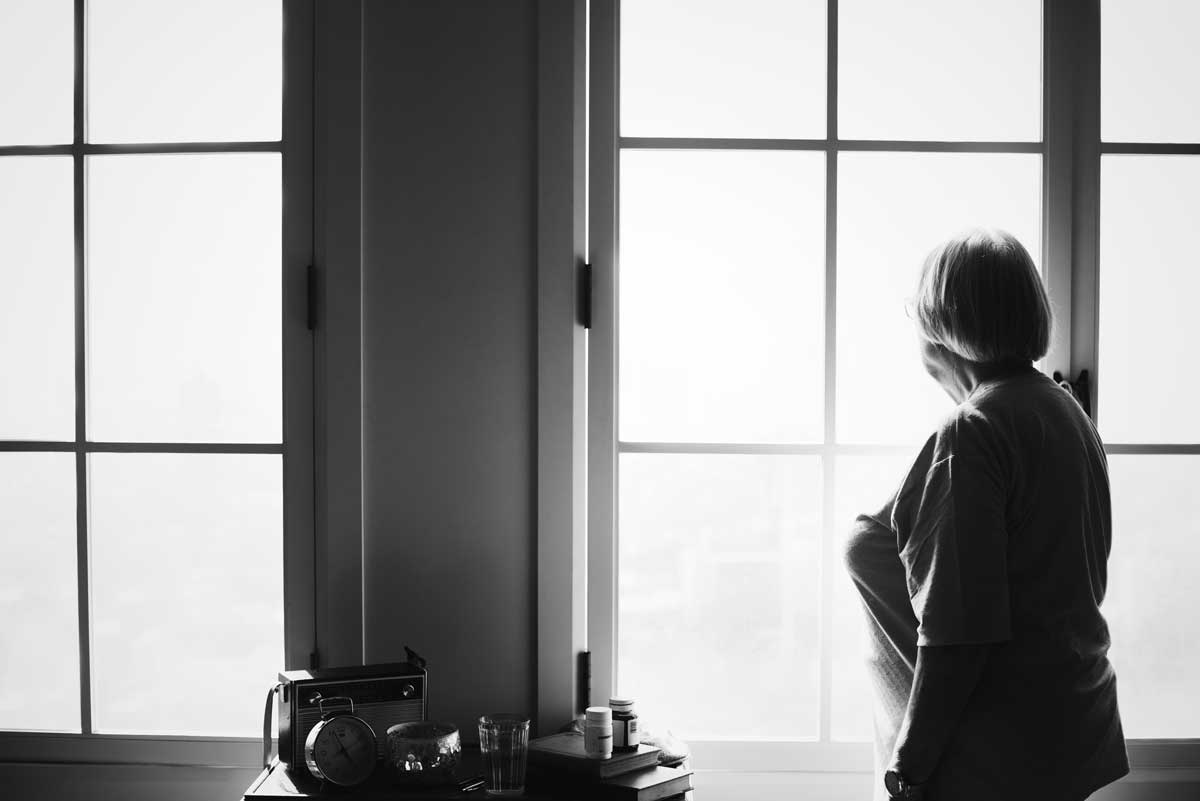 Fotografie: https://servitum.pl/poradniki/samotnosc-seniorow-to-powazne-zagrozenie-jak-mozemy-pomoc/Zdroje:http://www.porady-dla-seniora.pl/rodzina/samotna-starosc/https://servitum.pl/poradniki/samotnosc-seniorow-to-powazne-zagrozenie-jak-mozemy-pomoc/ file:///C:/Users/hp/Downloads/14660-Article%20Text-29708-1-10-2020122Argumenty pre podporovateľov Argumenty pre odporcov Generačný rozdiel bráni starším osobám v tom, aby sa cítili akceptované. Je veľa miest, kde sa môžu seniori stretávať, realizovať sa a venovať svojim záujmom.Ich deti na nich nemajú čas. Sú zaneprázdnené. Musia sa postarať o rodinu.Na univerzitách tretieho veku sa môžu neustále vzdelávať.Staršie osoby žijú minulosťou, často na ňu spomínajú a my nemáme čas a trpezlivosť ich počúvať.Mnoho rodín zapája do svojho života seniorov tak, aby boli stále jeho súčasťou. Väčšina ich známych nežije. Nemajú kontakt so svojimi rovesníkmi, ktorí im rozumejú. Mnoho rodín čerpá vedomosti o minulosti z rozprávania seniorov.Technologický pokrok a záľuby mládeže im nedovoľujú držať s nimi krok. Mládež sa ponáhľa a nemá čas im to vysvetľovať.Školy často pozývajú seniorov, aby porozprávali svoj príbeh, históriu svojho mesta alebo regiónu. Starší nerozumejú slangu svojich vnukov, nedokážu hrať hry, ktoré hrajú a počítač je pre nich často veľmi komplikovaný.Staroba neznamená samotu. Dnes, keď vychovávame svoje deti, snažíme sa o to, aby sme v starobe neboli sami. Starší potrebujú viac pozornosti a my na to nemáme čas.Moja babka je veľmi aktívna. Nemá čas, lebo má stále nejaké aktivity. Ale ona je zdravá. Veľa starších osôb je chorých a to im bráni viesť normálny život.Staršie osoby nás potrebujú tak, ako sme ich potrebovali my, keď sme boli malí. Ak sa o nich budeme starať a budeme im venovať čas, nebudú sa cítiť osamotené.Pre staršie osoby nie je dôležitá kvantita, ale kvalita kontaktov. Môžeme ich v tom podporiť. Často si s mojou babkou telefonujem, lebo bývam ďaleko.Moja mama zabezpečila dedkovi opatrovateľku, vďaka tomu sa necíti taký sám.